 РАСПИСАНИЕ НА МАЙ 2022 гОДА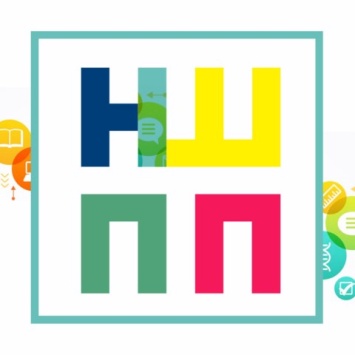 ДатаНаименованиеВремя проведения05 мая 2022 гПрограмма «Мастер психологии» Блок 7с 18:00 до 21:0010 мая 2022 г«Сила памяти» занятие для детей 7-12 летс 18:00 до 19:3012 мая 2022 гПрограмма «Мастер психологии» Блок 8с 18:00 до 21:0012 мая 2022 гВстречи с родителями. Гаджеты и детис 19:00 до 21:0014-15 мая 2022 гНЛП-ПРАКТИК 2 дня с 10:00 до 18:0014-15 мая 2022 гОбучение когнитивно-поведенческой терапии. Базовый курс.(Ассоциация когнитивно-поведенческой психотерапии,                 г.Санкт-Петербург)2 дня с 10:00 до 19:0016 мая 2022 гПрограмма «Мастер психологии» Блок 9с 18:00 до 21:0017 мая 2022 г«Золотой ключик» занятие для детей 7-12 летс 18:00 до 19:3018 мая 2022 гПсихологическая трансформационная игра «ПСИХОСОМАТИКА»с 18:00 до 21:0019 мая 2022 гПрограмма «Мастер психологии» Блок 10с 18:00 до 21:0021-22 мая 2022 гПсихотерапевтическая помощь при горе, утрате, суициде (ИПиКП, Москва)2 дня с 10:00 до 19:0023 мая 2022 гПрограмма «Мастер психологии» Блок 11 с 18:00 до 21:0024 мая 2022 гПсихологический театр «Алиса в стране чудес» занятие для детей 7-12 летс 18:00 до 19:3025 мая 2022 гПсихологическая трансформационная игра «Путешествие души»с 18:00 до 21:0026 мая 2022 гПрограмма «Мастер психологии» Блок 12с 18:00 до 21:00